19.10.2018 г. в Борагангечувской СОШ провели конкурс поделок в рамках недели «Золотая осень». 1 место делят между собой ученица 2 «б» класса Османова Раяна 2 «а» кл, Аюбова Джамиля, 2 «а» кл Османова Рамина, 1 «б» класс  Кадырова Зайнап. 2 место делят между собой Кадыров Мохмад 2 «а» кл., Адильсултанов Б  3 «б» кл.3 место занимает Кадырова Хеда 4 «б» класс. 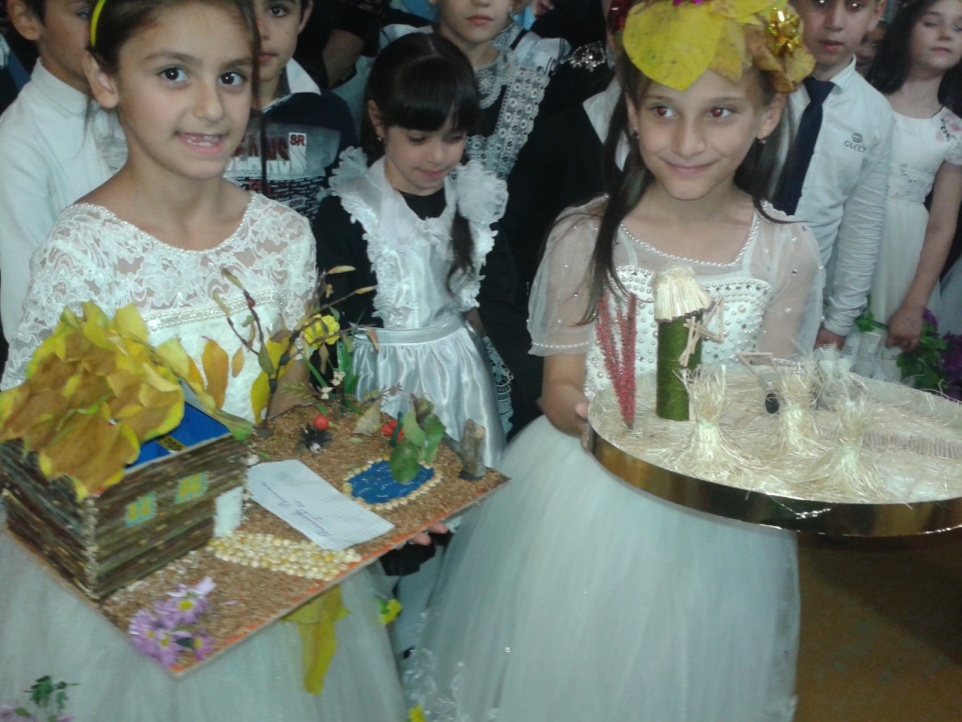 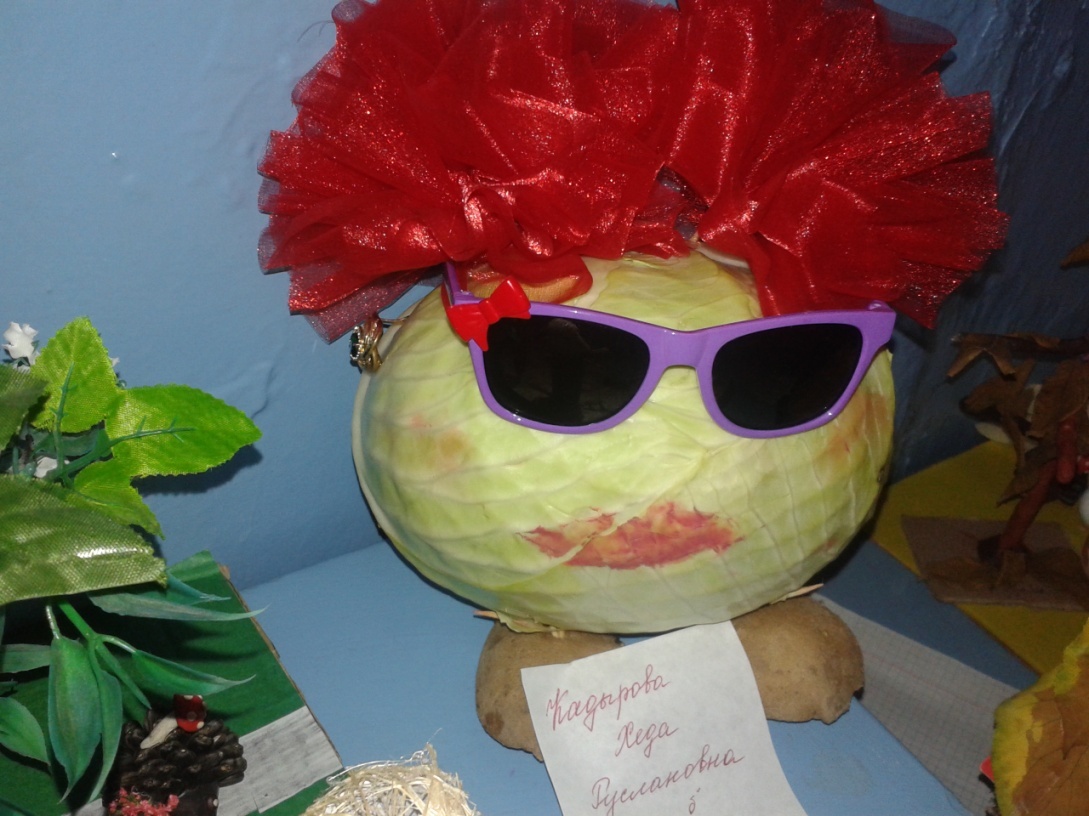 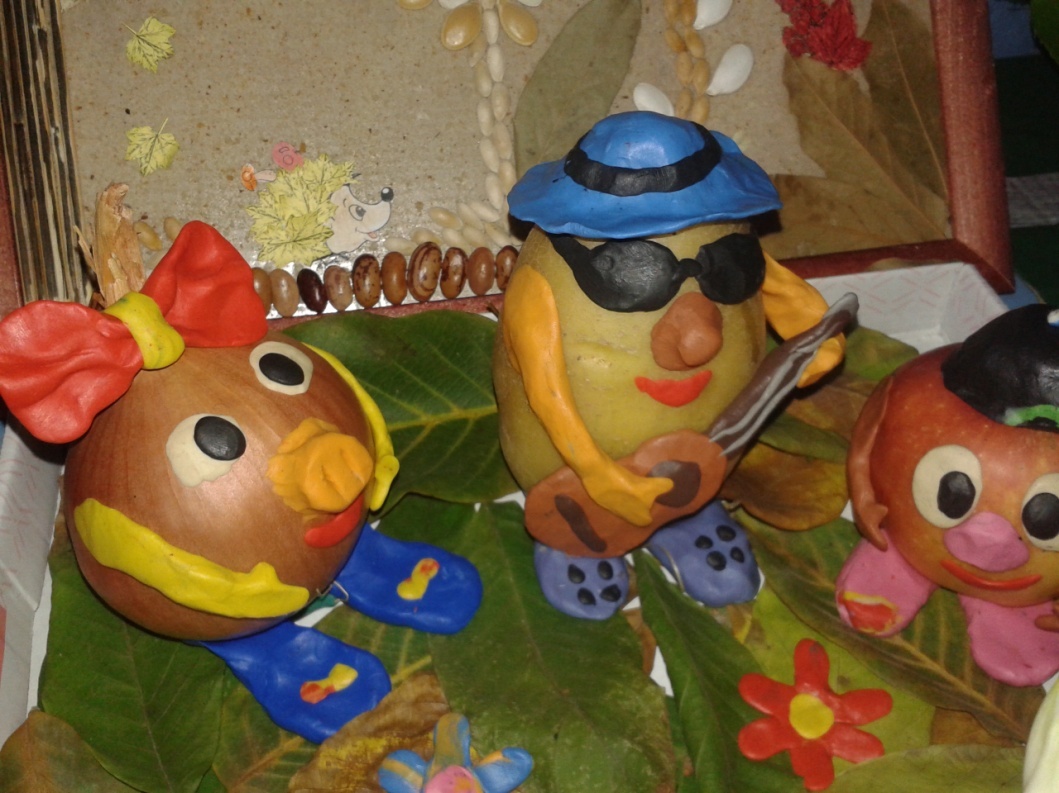 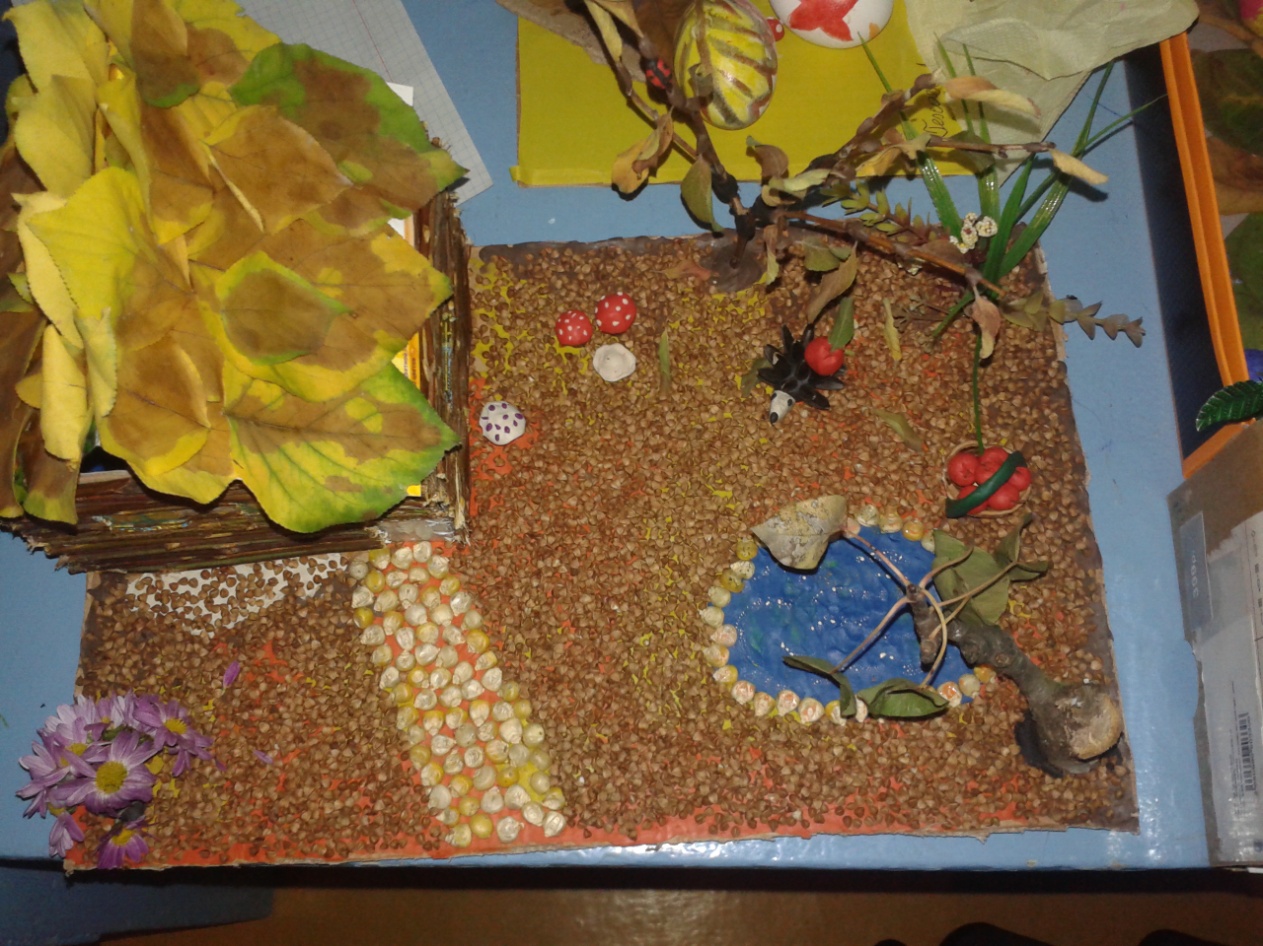 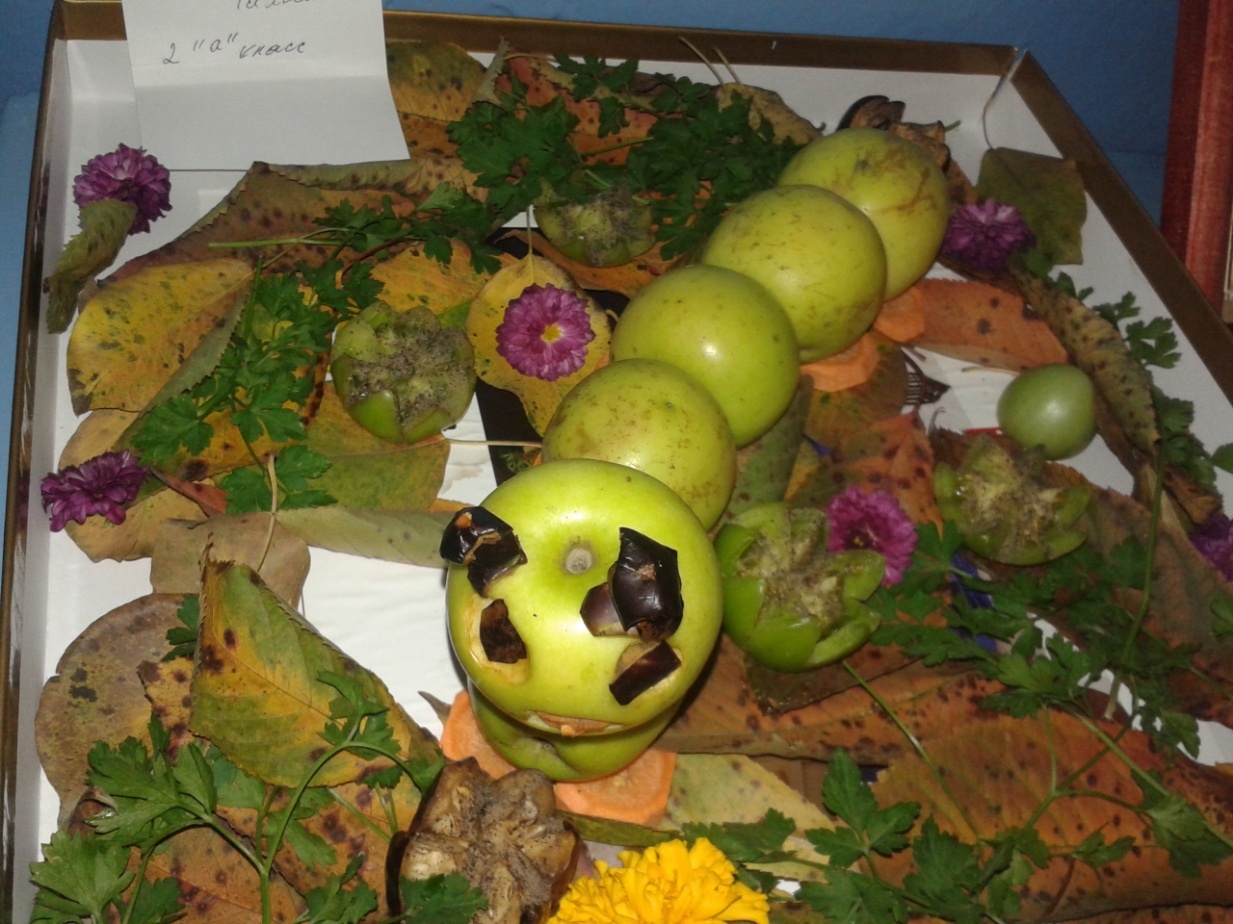 